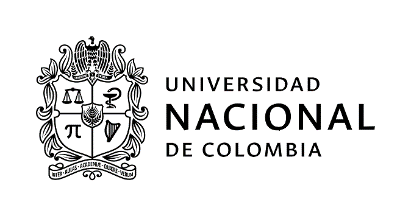 SOLICITUD PARA PARTICIPAR EN EL PROCESO DE SELECCIÓN DE ESTUDIANTE AUXILIAR PARA DEPENDENCIAS ADMINISTRATIVASPara participar en esta convocatoria certifico que actualmente y a la fecha no soy Monitor ni Becario de la Universidad Nacional de ColombiaEstoy interesado en participar en la convocatoria para la Dependencia o Proyecto: ______________________________________________________________________________________________Código convocatoria: ______________Nombres y apellidos: _______________________________________________________________Cédula: ______________________________Teléfono: _____________________________Correo electrónico institucional: ______________________________________________________Soy Estudiante de la Carrera: _________________________________________________________Facultad: _________________________		Sede: ____________________________Actualmente curso el ________semestre		PBM: ______________Mi promedio académico es de: ______		Pagué por concepto de matrícula: _____________Cursé línea de profundización:  SI (    )      NO (      )        Cuál(es)?:_______________________________________________________________________________________________________________Carga Académica: (Asignaturas registradas): ____________________________________________Disponibilidad Horaria (total horas): _______________Conocimientos en el área de sistemas (software, lenguajes, herramientas): ____________________________________________________________________________________________________________________________________________________________________________________________________________________________________________________________________________________________________________________________________________________Conocimiento de otros idiomas que habla, lee y escribe de forma Regular, Bien o Muy Bien:Puedo aportar a la Universidad las siguientes competencias personales, académicas y administrativas:1._______________________________________________________________________________2._______________________________________________________________________________3._______________________________________________________________________________4._______________________________________________________________________________5._______________________________________________________________________________6._______________________________________________________________________________7._________________________________________________________________________________________________________________					______________Firma										FechaNOTA: La Universidad anulará la presente solicitud en caso de no ser verídica la información académicaNúmero de Convocatoria3030Fecha de diligenciamientoFecha de diligenciamientoFecha de diligenciamientoFecha de diligenciamiento0802022022Nombre de la convocatoria, proyecto o Proceso APOYAR ACTIVIDADES DEL ÁREA CURRICULAR DE INGENIERÍA CIVILAPOYAR ACTIVIDADES DEL ÁREA CURRICULAR DE INGENIERÍA CIVILAPOYAR ACTIVIDADES DEL ÁREA CURRICULAR DE INGENIERÍA CIVILAPOYAR ACTIVIDADES DEL ÁREA CURRICULAR DE INGENIERÍA CIVILAPOYAR ACTIVIDADES DEL ÁREA CURRICULAR DE INGENIERÍA CIVILAPOYAR ACTIVIDADES DEL ÁREA CURRICULAR DE INGENIERÍA CIVILAPOYAR ACTIVIDADES DEL ÁREA CURRICULAR DE INGENIERÍA CIVILAPOYAR ACTIVIDADES DEL ÁREA CURRICULAR DE INGENIERÍA CIVILAPOYAR ACTIVIDADES DEL ÁREA CURRICULAR DE INGENIERÍA CIVILAPOYAR ACTIVIDADES DEL ÁREA CURRICULAR DE INGENIERÍA CIVILNombre de la dependencia DEPARTAMENTO DE INGENIERÍA CIVILDEPARTAMENTO DE INGENIERÍA CIVILDEPARTAMENTO DE INGENIERÍA CIVILDEPARTAMENTO DE INGENIERÍA CIVILDEPARTAMENTO DE INGENIERÍA CIVILDEPARTAMENTO DE INGENIERÍA CIVILDEPARTAMENTO DE INGENIERÍA CIVILDEPARTAMENTO DE INGENIERÍA CIVILDEPARTAMENTO DE INGENIERÍA CIVILDEPARTAMENTO DE INGENIERÍA CIVILNombre del área (Opcional)Área Curricular de Ingeniería CivilÁrea Curricular de Ingeniería CivilÁrea Curricular de Ingeniería CivilÁrea Curricular de Ingeniería CivilÁrea Curricular de Ingeniería CivilÁrea Curricular de Ingeniería CivilÁrea Curricular de Ingeniería CivilÁrea Curricular de Ingeniería CivilÁrea Curricular de Ingeniería CivilÁrea Curricular de Ingeniería CivilTipo de estudiantePregrado   Pregrado   Pregrado   Pregrado   Posgrado    Posgrado    Posgrado    Posgrado    Posgrado    Posgrado    Tipo de convocatoriaTipo de convocatoriaApoyoAcadémicoApoyo a proyectos investigación o extensiónApoyo a proyectos investigación o extensiónGestiónAdministrativaGestiónAdministrativaBienestar universitarioBienestar universitarioBienestar universitarioOtroOtroRequisitos generales(Acuerdo CSU 211/2015 Art. 2)a. Tener la calidad de estudiante de pregrado o postgrado de la Universidad Nacional de Colombia. b. Tener un Promedio Aritmético Ponderado Acumulado - P.A.P.A. igual o superior a 3.5 para estudiantes de pregrado, e igual o superior a 4.0 para estudiantes de postgrado. c. No ostentar la calidad de monitor o becario de la Universidad Nacional de Colombia. Parágrafo. Para los estudiantes de postgrado que se encuentren debidamente matriculados en primer semestre de un programa de postgrado cumplir una de las siguientes condiciones, de acuerdo con el tipo de admisión, así: 1. Admisión regular, haber obtenido un promedio de calificación que se encuentre dentro de la franja del 30% más alto en el examen de admisión al postgrado correspondiente. 2. Haber sido admitido por admisión automática, según el artículo 57, literal c, del Acuerdo 008 de 2008 del Consejo Superior Universitario - Estatuto Estudiantil. 3. Admisión mediante tránsito entre programas de posgrado, tener un promedio igual o superior a 4.0 en el programa de posgrado desde el cual se aprobó el tránsito."Nota: El estudiante que se postule a la convocatoria, manifiesta conocer la normatividad relacionada con la convocatoria y autoriza a la universidad para realizar las verificaciones pertinentesa. Tener la calidad de estudiante de pregrado o postgrado de la Universidad Nacional de Colombia. b. Tener un Promedio Aritmético Ponderado Acumulado - P.A.P.A. igual o superior a 3.5 para estudiantes de pregrado, e igual o superior a 4.0 para estudiantes de postgrado. c. No ostentar la calidad de monitor o becario de la Universidad Nacional de Colombia. Parágrafo. Para los estudiantes de postgrado que se encuentren debidamente matriculados en primer semestre de un programa de postgrado cumplir una de las siguientes condiciones, de acuerdo con el tipo de admisión, así: 1. Admisión regular, haber obtenido un promedio de calificación que se encuentre dentro de la franja del 30% más alto en el examen de admisión al postgrado correspondiente. 2. Haber sido admitido por admisión automática, según el artículo 57, literal c, del Acuerdo 008 de 2008 del Consejo Superior Universitario - Estatuto Estudiantil. 3. Admisión mediante tránsito entre programas de posgrado, tener un promedio igual o superior a 4.0 en el programa de posgrado desde el cual se aprobó el tránsito."Nota: El estudiante que se postule a la convocatoria, manifiesta conocer la normatividad relacionada con la convocatoria y autoriza a la universidad para realizar las verificaciones pertinentesa. Tener la calidad de estudiante de pregrado o postgrado de la Universidad Nacional de Colombia. b. Tener un Promedio Aritmético Ponderado Acumulado - P.A.P.A. igual o superior a 3.5 para estudiantes de pregrado, e igual o superior a 4.0 para estudiantes de postgrado. c. No ostentar la calidad de monitor o becario de la Universidad Nacional de Colombia. Parágrafo. Para los estudiantes de postgrado que se encuentren debidamente matriculados en primer semestre de un programa de postgrado cumplir una de las siguientes condiciones, de acuerdo con el tipo de admisión, así: 1. Admisión regular, haber obtenido un promedio de calificación que se encuentre dentro de la franja del 30% más alto en el examen de admisión al postgrado correspondiente. 2. Haber sido admitido por admisión automática, según el artículo 57, literal c, del Acuerdo 008 de 2008 del Consejo Superior Universitario - Estatuto Estudiantil. 3. Admisión mediante tránsito entre programas de posgrado, tener un promedio igual o superior a 4.0 en el programa de posgrado desde el cual se aprobó el tránsito."Nota: El estudiante que se postule a la convocatoria, manifiesta conocer la normatividad relacionada con la convocatoria y autoriza a la universidad para realizar las verificaciones pertinentesa. Tener la calidad de estudiante de pregrado o postgrado de la Universidad Nacional de Colombia. b. Tener un Promedio Aritmético Ponderado Acumulado - P.A.P.A. igual o superior a 3.5 para estudiantes de pregrado, e igual o superior a 4.0 para estudiantes de postgrado. c. No ostentar la calidad de monitor o becario de la Universidad Nacional de Colombia. Parágrafo. Para los estudiantes de postgrado que se encuentren debidamente matriculados en primer semestre de un programa de postgrado cumplir una de las siguientes condiciones, de acuerdo con el tipo de admisión, así: 1. Admisión regular, haber obtenido un promedio de calificación que se encuentre dentro de la franja del 30% más alto en el examen de admisión al postgrado correspondiente. 2. Haber sido admitido por admisión automática, según el artículo 57, literal c, del Acuerdo 008 de 2008 del Consejo Superior Universitario - Estatuto Estudiantil. 3. Admisión mediante tránsito entre programas de posgrado, tener un promedio igual o superior a 4.0 en el programa de posgrado desde el cual se aprobó el tránsito."Nota: El estudiante que se postule a la convocatoria, manifiesta conocer la normatividad relacionada con la convocatoria y autoriza a la universidad para realizar las verificaciones pertinentesa. Tener la calidad de estudiante de pregrado o postgrado de la Universidad Nacional de Colombia. b. Tener un Promedio Aritmético Ponderado Acumulado - P.A.P.A. igual o superior a 3.5 para estudiantes de pregrado, e igual o superior a 4.0 para estudiantes de postgrado. c. No ostentar la calidad de monitor o becario de la Universidad Nacional de Colombia. Parágrafo. Para los estudiantes de postgrado que se encuentren debidamente matriculados en primer semestre de un programa de postgrado cumplir una de las siguientes condiciones, de acuerdo con el tipo de admisión, así: 1. Admisión regular, haber obtenido un promedio de calificación que se encuentre dentro de la franja del 30% más alto en el examen de admisión al postgrado correspondiente. 2. Haber sido admitido por admisión automática, según el artículo 57, literal c, del Acuerdo 008 de 2008 del Consejo Superior Universitario - Estatuto Estudiantil. 3. Admisión mediante tránsito entre programas de posgrado, tener un promedio igual o superior a 4.0 en el programa de posgrado desde el cual se aprobó el tránsito."Nota: El estudiante que se postule a la convocatoria, manifiesta conocer la normatividad relacionada con la convocatoria y autoriza a la universidad para realizar las verificaciones pertinentesa. Tener la calidad de estudiante de pregrado o postgrado de la Universidad Nacional de Colombia. b. Tener un Promedio Aritmético Ponderado Acumulado - P.A.P.A. igual o superior a 3.5 para estudiantes de pregrado, e igual o superior a 4.0 para estudiantes de postgrado. c. No ostentar la calidad de monitor o becario de la Universidad Nacional de Colombia. Parágrafo. Para los estudiantes de postgrado que se encuentren debidamente matriculados en primer semestre de un programa de postgrado cumplir una de las siguientes condiciones, de acuerdo con el tipo de admisión, así: 1. Admisión regular, haber obtenido un promedio de calificación que se encuentre dentro de la franja del 30% más alto en el examen de admisión al postgrado correspondiente. 2. Haber sido admitido por admisión automática, según el artículo 57, literal c, del Acuerdo 008 de 2008 del Consejo Superior Universitario - Estatuto Estudiantil. 3. Admisión mediante tránsito entre programas de posgrado, tener un promedio igual o superior a 4.0 en el programa de posgrado desde el cual se aprobó el tránsito."Nota: El estudiante que se postule a la convocatoria, manifiesta conocer la normatividad relacionada con la convocatoria y autoriza a la universidad para realizar las verificaciones pertinentesa. Tener la calidad de estudiante de pregrado o postgrado de la Universidad Nacional de Colombia. b. Tener un Promedio Aritmético Ponderado Acumulado - P.A.P.A. igual o superior a 3.5 para estudiantes de pregrado, e igual o superior a 4.0 para estudiantes de postgrado. c. No ostentar la calidad de monitor o becario de la Universidad Nacional de Colombia. Parágrafo. Para los estudiantes de postgrado que se encuentren debidamente matriculados en primer semestre de un programa de postgrado cumplir una de las siguientes condiciones, de acuerdo con el tipo de admisión, así: 1. Admisión regular, haber obtenido un promedio de calificación que se encuentre dentro de la franja del 30% más alto en el examen de admisión al postgrado correspondiente. 2. Haber sido admitido por admisión automática, según el artículo 57, literal c, del Acuerdo 008 de 2008 del Consejo Superior Universitario - Estatuto Estudiantil. 3. Admisión mediante tránsito entre programas de posgrado, tener un promedio igual o superior a 4.0 en el programa de posgrado desde el cual se aprobó el tránsito."Nota: El estudiante que se postule a la convocatoria, manifiesta conocer la normatividad relacionada con la convocatoria y autoriza a la universidad para realizar las verificaciones pertinentesa. Tener la calidad de estudiante de pregrado o postgrado de la Universidad Nacional de Colombia. b. Tener un Promedio Aritmético Ponderado Acumulado - P.A.P.A. igual o superior a 3.5 para estudiantes de pregrado, e igual o superior a 4.0 para estudiantes de postgrado. c. No ostentar la calidad de monitor o becario de la Universidad Nacional de Colombia. Parágrafo. Para los estudiantes de postgrado que se encuentren debidamente matriculados en primer semestre de un programa de postgrado cumplir una de las siguientes condiciones, de acuerdo con el tipo de admisión, así: 1. Admisión regular, haber obtenido un promedio de calificación que se encuentre dentro de la franja del 30% más alto en el examen de admisión al postgrado correspondiente. 2. Haber sido admitido por admisión automática, según el artículo 57, literal c, del Acuerdo 008 de 2008 del Consejo Superior Universitario - Estatuto Estudiantil. 3. Admisión mediante tránsito entre programas de posgrado, tener un promedio igual o superior a 4.0 en el programa de posgrado desde el cual se aprobó el tránsito."Nota: El estudiante que se postule a la convocatoria, manifiesta conocer la normatividad relacionada con la convocatoria y autoriza a la universidad para realizar las verificaciones pertinentesa. Tener la calidad de estudiante de pregrado o postgrado de la Universidad Nacional de Colombia. b. Tener un Promedio Aritmético Ponderado Acumulado - P.A.P.A. igual o superior a 3.5 para estudiantes de pregrado, e igual o superior a 4.0 para estudiantes de postgrado. c. No ostentar la calidad de monitor o becario de la Universidad Nacional de Colombia. Parágrafo. Para los estudiantes de postgrado que se encuentren debidamente matriculados en primer semestre de un programa de postgrado cumplir una de las siguientes condiciones, de acuerdo con el tipo de admisión, así: 1. Admisión regular, haber obtenido un promedio de calificación que se encuentre dentro de la franja del 30% más alto en el examen de admisión al postgrado correspondiente. 2. Haber sido admitido por admisión automática, según el artículo 57, literal c, del Acuerdo 008 de 2008 del Consejo Superior Universitario - Estatuto Estudiantil. 3. Admisión mediante tránsito entre programas de posgrado, tener un promedio igual o superior a 4.0 en el programa de posgrado desde el cual se aprobó el tránsito."Nota: El estudiante que se postule a la convocatoria, manifiesta conocer la normatividad relacionada con la convocatoria y autoriza a la universidad para realizar las verificaciones pertinentesa. Tener la calidad de estudiante de pregrado o postgrado de la Universidad Nacional de Colombia. b. Tener un Promedio Aritmético Ponderado Acumulado - P.A.P.A. igual o superior a 3.5 para estudiantes de pregrado, e igual o superior a 4.0 para estudiantes de postgrado. c. No ostentar la calidad de monitor o becario de la Universidad Nacional de Colombia. Parágrafo. Para los estudiantes de postgrado que se encuentren debidamente matriculados en primer semestre de un programa de postgrado cumplir una de las siguientes condiciones, de acuerdo con el tipo de admisión, así: 1. Admisión regular, haber obtenido un promedio de calificación que se encuentre dentro de la franja del 30% más alto en el examen de admisión al postgrado correspondiente. 2. Haber sido admitido por admisión automática, según el artículo 57, literal c, del Acuerdo 008 de 2008 del Consejo Superior Universitario - Estatuto Estudiantil. 3. Admisión mediante tránsito entre programas de posgrado, tener un promedio igual o superior a 4.0 en el programa de posgrado desde el cual se aprobó el tránsito."Nota: El estudiante que se postule a la convocatoria, manifiesta conocer la normatividad relacionada con la convocatoria y autoriza a la universidad para realizar las verificaciones pertinentesNo. de estudiantes a vincular1111111111Perfil requeridoEstudiante del programa Ingeniería CivilEstudiante del programa Ingeniería CivilEstudiante del programa Ingeniería CivilEstudiante del programa Ingeniería CivilEstudiante del programa Ingeniería CivilEstudiante del programa Ingeniería CivilEstudiante del programa Ingeniería CivilEstudiante del programa Ingeniería CivilEstudiante del programa Ingeniería CivilEstudiante del programa Ingeniería CivilPerfil requeridoPreferiblemente con participación previa en las actividades relacionadas con la convocatoria.Preferiblemente con participación previa en las actividades relacionadas con la convocatoria.Preferiblemente con participación previa en las actividades relacionadas con la convocatoria.Preferiblemente con participación previa en las actividades relacionadas con la convocatoria.Preferiblemente con participación previa en las actividades relacionadas con la convocatoria.Preferiblemente con participación previa en las actividades relacionadas con la convocatoria.Preferiblemente con participación previa en las actividades relacionadas con la convocatoria.Preferiblemente con participación previa en las actividades relacionadas con la convocatoria.Preferiblemente con participación previa en las actividades relacionadas con la convocatoria.Preferiblemente con participación previa en las actividades relacionadas con la convocatoria.Perfil requerido65% de avance en adelante65% de avance en adelante65% de avance en adelante65% de avance en adelante65% de avance en adelante65% de avance en adelante65% de avance en adelante65% de avance en adelante65% de avance en adelante65% de avance en adelantePerfil requeridoHaber cursado la asignatura Introducción a la Ingeniería CivilHaber cursado la asignatura Introducción a la Ingeniería CivilHaber cursado la asignatura Introducción a la Ingeniería CivilHaber cursado la asignatura Introducción a la Ingeniería CivilHaber cursado la asignatura Introducción a la Ingeniería CivilHaber cursado la asignatura Introducción a la Ingeniería CivilHaber cursado la asignatura Introducción a la Ingeniería CivilHaber cursado la asignatura Introducción a la Ingeniería CivilHaber cursado la asignatura Introducción a la Ingeniería CivilHaber cursado la asignatura Introducción a la Ingeniería CivilPerfil requeridoOtros (agregar o eliminar los que considere necesarios dependiendo de la convocatoria) Se recomienda no colocar un valor específico del P.A.P.A, ni superior al que está en la normatividadOtros (agregar o eliminar los que considere necesarios dependiendo de la convocatoria) Se recomienda no colocar un valor específico del P.A.P.A, ni superior al que está en la normatividadOtros (agregar o eliminar los que considere necesarios dependiendo de la convocatoria) Se recomienda no colocar un valor específico del P.A.P.A, ni superior al que está en la normatividadOtros (agregar o eliminar los que considere necesarios dependiendo de la convocatoria) Se recomienda no colocar un valor específico del P.A.P.A, ni superior al que está en la normatividadOtros (agregar o eliminar los que considere necesarios dependiendo de la convocatoria) Se recomienda no colocar un valor específico del P.A.P.A, ni superior al que está en la normatividadOtros (agregar o eliminar los que considere necesarios dependiendo de la convocatoria) Se recomienda no colocar un valor específico del P.A.P.A, ni superior al que está en la normatividadOtros (agregar o eliminar los que considere necesarios dependiendo de la convocatoria) Se recomienda no colocar un valor específico del P.A.P.A, ni superior al que está en la normatividadOtros (agregar o eliminar los que considere necesarios dependiendo de la convocatoria) Se recomienda no colocar un valor específico del P.A.P.A, ni superior al que está en la normatividadOtros (agregar o eliminar los que considere necesarios dependiendo de la convocatoria) Se recomienda no colocar un valor específico del P.A.P.A, ni superior al que está en la normatividadOtros (agregar o eliminar los que considere necesarios dependiendo de la convocatoria) Se recomienda no colocar un valor específico del P.A.P.A, ni superior al que está en la normatividadActividades a desarrollar1. Apoyar las actividades de los procesos de evaluación continua de los programascurriculares.1. Apoyar las actividades de los procesos de evaluación continua de los programascurriculares.1. Apoyar las actividades de los procesos de evaluación continua de los programascurriculares.1. Apoyar las actividades de los procesos de evaluación continua de los programascurriculares.1. Apoyar las actividades de los procesos de evaluación continua de los programascurriculares.1. Apoyar las actividades de los procesos de evaluación continua de los programascurriculares.1. Apoyar las actividades de los procesos de evaluación continua de los programascurriculares.1. Apoyar las actividades de los procesos de evaluación continua de los programascurriculares.1. Apoyar las actividades de los procesos de evaluación continua de los programascurriculares.1. Apoyar las actividades de los procesos de evaluación continua de los programascurriculares.Actividades a desarrollar2. Apoyar las actividades de los procesos de acreditación y reacreditación de losprogramas.2. Apoyar las actividades de los procesos de acreditación y reacreditación de losprogramas.2. Apoyar las actividades de los procesos de acreditación y reacreditación de losprogramas.2. Apoyar las actividades de los procesos de acreditación y reacreditación de losprogramas.2. Apoyar las actividades de los procesos de acreditación y reacreditación de losprogramas.2. Apoyar las actividades de los procesos de acreditación y reacreditación de losprogramas.2. Apoyar las actividades de los procesos de acreditación y reacreditación de losprogramas.2. Apoyar las actividades de los procesos de acreditación y reacreditación de losprogramas.2. Apoyar las actividades de los procesos de acreditación y reacreditación de losprogramas.2. Apoyar las actividades de los procesos de acreditación y reacreditación de losprogramas.Actividades a desarrollar3.   Posibilidad de asistir a las reuniones de las actividades a desarrollar.                                        3.   Posibilidad de asistir a las reuniones de las actividades a desarrollar.                                        3.   Posibilidad de asistir a las reuniones de las actividades a desarrollar.                                        3.   Posibilidad de asistir a las reuniones de las actividades a desarrollar.                                        3.   Posibilidad de asistir a las reuniones de las actividades a desarrollar.                                        3.   Posibilidad de asistir a las reuniones de las actividades a desarrollar.                                        3.   Posibilidad de asistir a las reuniones de las actividades a desarrollar.                                        3.   Posibilidad de asistir a las reuniones de las actividades a desarrollar.                                        3.   Posibilidad de asistir a las reuniones de las actividades a desarrollar.                                        3.   Posibilidad de asistir a las reuniones de las actividades a desarrollar.                                        Disponibilidad de tiempo requerida10 horas/ semana10 horas/ semana10 horas/ semana10 horas/ semana10 horas/ semana10 horas/ semana10 horas/ semana10 horas/ semana10 horas/ semana10 horas/ semanaEstímulo económico mensual1 SMMLV1 SMMLV1 SMMLV1 SMMLV1 SMMLV1 SMMLV1 SMMLV1 SMMLV1 SMMLV1 SMMLVDuración de la vinculación2 meses2 meses2 meses2 meses2 meses2 meses2 meses2 meses2 meses2 mesesTérminos para la presentación de documentos y selecciónCorreo electrónico asistecivil_med@unal.edu.coCorreo electrónico asistecivil_med@unal.edu.coCorreo electrónico asistecivil_med@unal.edu.coCorreo electrónico asistecivil_med@unal.edu.coCorreo electrónico asistecivil_med@unal.edu.coCorreo electrónico asistecivil_med@unal.edu.coCorreo electrónico asistecivil_med@unal.edu.coCorreo electrónico asistecivil_med@unal.edu.coCorreo electrónico asistecivil_med@unal.edu.coCorreo electrónico asistecivil_med@unal.edu.coFecha de cierre de la convocatoria09 de febrero de 2022, hasta las 17:00 pm09 de febrero de 2022, hasta las 17:00 pm09 de febrero de 2022, hasta las 17:00 pm09 de febrero de 2022, hasta las 17:00 pm09 de febrero de 2022, hasta las 17:00 pm09 de febrero de 2022, hasta las 17:00 pm09 de febrero de 2022, hasta las 17:00 pm09 de febrero de 2022, hasta las 17:00 pm09 de febrero de 2022, hasta las 17:00 pm09 de febrero de 2022, hasta las 17:00 pmDocumentos ObligatoriosIndicar la documentación requerida * Ejemplo:- Formato Único de Hoja de Vida (http://www.unal.edu.co/dnp/Archivos_base/formato_vida.pdf).- Historia Académica del SIA. (Solicitado al programa curricular o a Registro y Matrícula) (Reporte de resultado de admisión al posgrado para primera matrícula)- Fotocopia de la Cédula.- Fotocopia del Carné de Estudiante.- Horario de Clases.Indicar la documentación requerida * Ejemplo:- Formato Único de Hoja de Vida (http://www.unal.edu.co/dnp/Archivos_base/formato_vida.pdf).- Historia Académica del SIA. (Solicitado al programa curricular o a Registro y Matrícula) (Reporte de resultado de admisión al posgrado para primera matrícula)- Fotocopia de la Cédula.- Fotocopia del Carné de Estudiante.- Horario de Clases.Indicar la documentación requerida * Ejemplo:- Formato Único de Hoja de Vida (http://www.unal.edu.co/dnp/Archivos_base/formato_vida.pdf).- Historia Académica del SIA. (Solicitado al programa curricular o a Registro y Matrícula) (Reporte de resultado de admisión al posgrado para primera matrícula)- Fotocopia de la Cédula.- Fotocopia del Carné de Estudiante.- Horario de Clases.Indicar la documentación requerida * Ejemplo:- Formato Único de Hoja de Vida (http://www.unal.edu.co/dnp/Archivos_base/formato_vida.pdf).- Historia Académica del SIA. (Solicitado al programa curricular o a Registro y Matrícula) (Reporte de resultado de admisión al posgrado para primera matrícula)- Fotocopia de la Cédula.- Fotocopia del Carné de Estudiante.- Horario de Clases.Indicar la documentación requerida * Ejemplo:- Formato Único de Hoja de Vida (http://www.unal.edu.co/dnp/Archivos_base/formato_vida.pdf).- Historia Académica del SIA. (Solicitado al programa curricular o a Registro y Matrícula) (Reporte de resultado de admisión al posgrado para primera matrícula)- Fotocopia de la Cédula.- Fotocopia del Carné de Estudiante.- Horario de Clases.Indicar la documentación requerida * Ejemplo:- Formato Único de Hoja de Vida (http://www.unal.edu.co/dnp/Archivos_base/formato_vida.pdf).- Historia Académica del SIA. (Solicitado al programa curricular o a Registro y Matrícula) (Reporte de resultado de admisión al posgrado para primera matrícula)- Fotocopia de la Cédula.- Fotocopia del Carné de Estudiante.- Horario de Clases.Indicar la documentación requerida * Ejemplo:- Formato Único de Hoja de Vida (http://www.unal.edu.co/dnp/Archivos_base/formato_vida.pdf).- Historia Académica del SIA. (Solicitado al programa curricular o a Registro y Matrícula) (Reporte de resultado de admisión al posgrado para primera matrícula)- Fotocopia de la Cédula.- Fotocopia del Carné de Estudiante.- Horario de Clases.Indicar la documentación requerida * Ejemplo:- Formato Único de Hoja de Vida (http://www.unal.edu.co/dnp/Archivos_base/formato_vida.pdf).- Historia Académica del SIA. (Solicitado al programa curricular o a Registro y Matrícula) (Reporte de resultado de admisión al posgrado para primera matrícula)- Fotocopia de la Cédula.- Fotocopia del Carné de Estudiante.- Horario de Clases.Indicar la documentación requerida * Ejemplo:- Formato Único de Hoja de Vida (http://www.unal.edu.co/dnp/Archivos_base/formato_vida.pdf).- Historia Académica del SIA. (Solicitado al programa curricular o a Registro y Matrícula) (Reporte de resultado de admisión al posgrado para primera matrícula)- Fotocopia de la Cédula.- Fotocopia del Carné de Estudiante.- Horario de Clases.Indicar la documentación requerida * Ejemplo:- Formato Único de Hoja de Vida (http://www.unal.edu.co/dnp/Archivos_base/formato_vida.pdf).- Historia Académica del SIA. (Solicitado al programa curricular o a Registro y Matrícula) (Reporte de resultado de admisión al posgrado para primera matrícula)- Fotocopia de la Cédula.- Fotocopia del Carné de Estudiante.- Horario de Clases.Documentos opcionales (no pueden ser modificatorios)Soportes de hoja de vidaCertificado de afiliación a EPS con vigencia no superior a 30 días.Soportes de hoja de vidaCertificado de afiliación a EPS con vigencia no superior a 30 días.Soportes de hoja de vidaCertificado de afiliación a EPS con vigencia no superior a 30 días.Soportes de hoja de vidaCertificado de afiliación a EPS con vigencia no superior a 30 días.Soportes de hoja de vidaCertificado de afiliación a EPS con vigencia no superior a 30 días.Soportes de hoja de vidaCertificado de afiliación a EPS con vigencia no superior a 30 días.Soportes de hoja de vidaCertificado de afiliación a EPS con vigencia no superior a 30 días.Soportes de hoja de vidaCertificado de afiliación a EPS con vigencia no superior a 30 días.Soportes de hoja de vidaCertificado de afiliación a EPS con vigencia no superior a 30 días.Soportes de hoja de vidaCertificado de afiliación a EPS con vigencia no superior a 30 días.Criterios de evaluación1. P.A.P.A.              (10%)2. Conocimientos            (20%)3. Entrevista             (30%)4. Nivel de avance en el plan de estudios       (10%)5. Participación previa en las actividades relacionadas con la convocatoria.      (30%)1. P.A.P.A.              (10%)2. Conocimientos            (20%)3. Entrevista             (30%)4. Nivel de avance en el plan de estudios       (10%)5. Participación previa en las actividades relacionadas con la convocatoria.      (30%)1. P.A.P.A.              (10%)2. Conocimientos            (20%)3. Entrevista             (30%)4. Nivel de avance en el plan de estudios       (10%)5. Participación previa en las actividades relacionadas con la convocatoria.      (30%)1. P.A.P.A.              (10%)2. Conocimientos            (20%)3. Entrevista             (30%)4. Nivel de avance en el plan de estudios       (10%)5. Participación previa en las actividades relacionadas con la convocatoria.      (30%)1. P.A.P.A.              (10%)2. Conocimientos            (20%)3. Entrevista             (30%)4. Nivel de avance en el plan de estudios       (10%)5. Participación previa en las actividades relacionadas con la convocatoria.      (30%)1. P.A.P.A.              (10%)2. Conocimientos            (20%)3. Entrevista             (30%)4. Nivel de avance en el plan de estudios       (10%)5. Participación previa en las actividades relacionadas con la convocatoria.      (30%)1. P.A.P.A.              (10%)2. Conocimientos            (20%)3. Entrevista             (30%)4. Nivel de avance en el plan de estudios       (10%)5. Participación previa en las actividades relacionadas con la convocatoria.      (30%)1. P.A.P.A.              (10%)2. Conocimientos            (20%)3. Entrevista             (30%)4. Nivel de avance en el plan de estudios       (10%)5. Participación previa en las actividades relacionadas con la convocatoria.      (30%)1. P.A.P.A.              (10%)2. Conocimientos            (20%)3. Entrevista             (30%)4. Nivel de avance en el plan de estudios       (10%)5. Participación previa en las actividades relacionadas con la convocatoria.      (30%)1. P.A.P.A.              (10%)2. Conocimientos            (20%)3. Entrevista             (30%)4. Nivel de avance en el plan de estudios       (10%)5. Participación previa en las actividades relacionadas con la convocatoria.      (30%)Responsable de la convocatoriaDavid Guillermo Zapata Medina, dgzapata@unal.edu.co / asisacic_med@unal.edu.co, teléfono 4255163.David Guillermo Zapata Medina, dgzapata@unal.edu.co / asisacic_med@unal.edu.co, teléfono 4255163.David Guillermo Zapata Medina, dgzapata@unal.edu.co / asisacic_med@unal.edu.co, teléfono 4255163.David Guillermo Zapata Medina, dgzapata@unal.edu.co / asisacic_med@unal.edu.co, teléfono 4255163.David Guillermo Zapata Medina, dgzapata@unal.edu.co / asisacic_med@unal.edu.co, teléfono 4255163.David Guillermo Zapata Medina, dgzapata@unal.edu.co / asisacic_med@unal.edu.co, teléfono 4255163.David Guillermo Zapata Medina, dgzapata@unal.edu.co / asisacic_med@unal.edu.co, teléfono 4255163.David Guillermo Zapata Medina, dgzapata@unal.edu.co / asisacic_med@unal.edu.co, teléfono 4255163.David Guillermo Zapata Medina, dgzapata@unal.edu.co / asisacic_med@unal.edu.co, teléfono 4255163.David Guillermo Zapata Medina, dgzapata@unal.edu.co / asisacic_med@unal.edu.co, teléfono 4255163.LunesMartesMiércolesJuevesViernesSábadoIdiomaHabloLeoEscribo